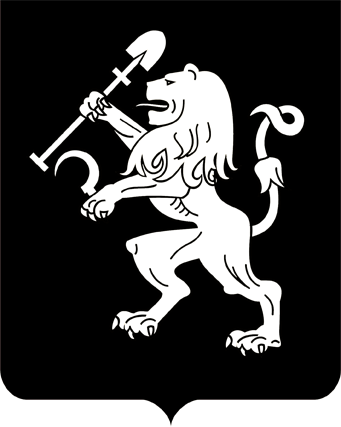 АДМИНИСТРАЦИЯ ГОРОДА КРАСНОЯРСКАПОСТАНОВЛЕНИЕОб отмене отдельной части проекта планировки и межевания территории жилого района «Агроуниверситет» по ул. Елены Стасовой в Октябрьском районе города Красноярска, отдельных частей проекта планировки и проекта межевания территории северо-восточной левобережной части города КрасноярскаНа основании обращений жилищно-строительного кооператива «Ветлужанская дубрава», Голубя Александра Сергеевича, в соответствии со ст. 45 Градостроительного кодекса Российской Федерации,                       ст. 16 Федерального закона от 06.10.2003 № 131-ФЗ «Об общих принципах организации местного самоуправления в Российской Федерации», постановлением администрации города от 26.10.2020 № 855                       «Об утверждении Порядка подготовки документации по планировке территории в границах городского округа города Красноярска, разрабатываемой на основании решений администрации города Красноярска, порядка принятия решения об утверждении документации по планировке территории, порядка внесения изменений в такую документацию, порядка отмены такой документации или ее отдельных частей, порядка признания отдельных частей такой документации не подлежащими применению», руководствуясь ст. 41, 58, 59 Устава города Красноярска,ПОСТАНОВЛЯЮ:1. Отменить отдельную часть проекта планировки и межевания территории жилого района «Агроуниверситет» по ул. Елены Стасовой                   в Октябрьском районе города Красноярска, утвержденного постановлением администрации города от 13.05.2015 № 285, в границах согласно приложению 1. 2. Отменить отдельные части проекта планировки и проекта межевания территории северо-восточной левобережной части города Красноярска, утвержденных постановлением администрации города                        от 01.07.2019 № 410 (далее – Проект планировки, Проект межевания соответственно), а именно:в Проекте планировки:разбивочный чертеж красных линий М 1:2 000 в части линий                   отступа от красных линий в целях определения мест допустимого размещения зданий, строений, сооружений в границах согласно приложению 2;чертеж границ зон планируемого размещения объектов капитального строительства М 1:2 000 в части границы зоны планируемого размещения объектов капитального строительства с номером 6.18.2, линий отступа от красных линий в целях определения мест допустимого размещения зданий, строений, сооружений в границах согласно приложению 2;в Проекте межевания:чертеж межевания территории (основная часть) М 1:2 000 в части линий отступа от красных линий в целях определения мест допустимого размещения зданий, строений, сооружений в границах согласно приложению 2.3. Настоящее постановление опубликовать в газете «Городские            новости» и разместить на официальном сайте администрации города.4. Постановление вступает в силу со дня его официального опубликования.Глава города                                                                               В.А. ЛогиновКаталог координат характерных точек границ проекта планировки и проекта межевания территории северо-восточной левобережной части города КрасноярскаСистема координат МСК-167.05.06.2023№ 390Номер поворотной точкиКоордината ХКоордината У1638131,03103907,622638071,46103961,543638064,98103954,254638050,07103939,405638025,58103913,836638027,65103912,157638028,08103912,618638043,64103900,479638074,01103875,1310638073,87103874,9811638074,37103874,5812638054,16103852,1413638069,03103838,761638131,03103907,62